NávrhVYHLÁŠKAÚradu na ochranu osobných údajov Slovenskej republikyz  ............ 2013o skúške fyzickej osoby na výkon funkcie zodpovednej osoby 	Úrad na ochranu osobných údajov Slovenskej republiky (ďalej len „úrad“) podľa § 24 ods. 7 zákona č. ......../2013 Z. z. o ochrane osobných údajov a o zmene a doplnení niektorých zákonov (ďalej len „zákon“) ustanovuje: § 1(1) Táto vyhláška upravuje podávanie žiadosti o vykonanie skúšky fyzickej osoby (ďalej len „skúška“) avykonávanie a absolvovanie skúšky.(2) Účelom skúšky je zistiť, či fyzická osoba má potrebné odborné vedomosti na vykonávanie dohľadu nad ochranou osobných údajov podľa § 27 zákona. (3) Skúška je bezplatná. § 2Žiadosť o vykonanie skúšky (1) Žiadosť o vykonanie skúšky obsahujeosobné údaje fyzickej osoby, ktorá má skúšku vykonať, a to v rozsahu titul, meno, priezvisko, dátum narodenia, adresa trvalého pobytu, adresa na doručovanie písomností, elektronická pošta a telefónne číslo, identifikačné údaje prevádzkovateľa alebo sprostredkovateľa, ak tento zasiela úradu žiadosť za fyzickú osobu,dátum a podpis fyzickej osoby, ktorá má skúšku vykonať.(2) Žiadosť o vykonanie skúšky sa podáva na predpísanom tlačive, ktoré úrad zverejní na webovom sídle úradu. (3) Žiadosť o vykonanie skúšky zasiela úradu fyzická osoba.(4) Žiadosť fyzickej osoby môže zaslať prevádzkovateľ alebo sprostredkovateľ. Spolu so žiadosťou zašle úradu aj zoznam fyzických osôb, pre ktoré žiada o vykonanie skúšky. (5) Žiadosť o vykonanie skúšky musí byť úradu doručená najneskôr 10 pracovných dní pred termínom konania skúškyelektronicky, cez webové sídlo úradu; žiadosť musí byť doručená aj písomne na sídlo úradu najneskôr jeden deň pred termínom konania skúšky, písomne na sídlo úradu, alebov podobe elektronického dokumentu podpísaného zaručeným elektronickým podpisom.) (6) Ak žiadosť nemá náležitosti podľa odseku 1, úrad bezodkladne vyzve žiadateľa, aby v určenej lehote, ktorá nemôže byť kratšia ako tri dní, neúplnú žiadosť doplnil; súčasťou výzvy je poučenie žiadateľa o odložení žiadosti, ak ju v určenej lehote nedoplní. Ak úrad žiadosť podľa prvej vety odloží, skúšku je možné vykonať len na základe podania novej žiadosti o vykonanie skúšky.§ 3Termín skúšky (1) Úrad oznamuje termín skúšky na webovom sídle úradu. Úrad si vyhradzuje právo zrušiť termín vykonania skúšky.(2) Úrad môže vykonať skúšku aj mimo sídla úradu, spravidla v krajských mestách. § 4Vykonávanie a absolvovanie skúšky (1) Skúška sa vykonáva zo znalostí všeobecne záväzných právnych predpisov upravujúcich oblasť ochrany osobných údajov formou písomného testu, ktorý obsahuje 30 otázok.(2) Celkový počet bodov, ktoré možno získať, je 60. Pre úspešné absolvovanie skúšky je potrebné získať najmenej 45 bodov.  (3) O výsledku skúšky vyhotoví úrad potvrdenie o absolvovaní skúšky s kvalifikačným stupňom „prospel“ alebo oznámenie o neúspešnom absolvovaní skúšky s kvalifikačným stupňom „neprospel“.(4) Potvrdenie o úspešnom absolvovaní skúšky a oznámenie o neúspešnom absolvovaní skúšky, ktoré sa vydávajú fyzickej osobe, ktorá skúšku vykonala, sa doručujú doporučenou zásielkou na adresu trvalého pobytu alebo na adresu na doručovanie písomností.(5) Potvrdenie o úspešnom absolvovaní skúšky a oznámenie o neúspešnom absolvovaní skúšky si môže fyzická osoba prevziať aj osobne v sídle úradu, ak to uvedie pri podávaní žiadosti.(6) Ak žiadosť o vykonanie skúšky za fyzickú osobu zaslal prevádzkovateľ alebo sprostredkovateľ, zasiela sa mu na vedomie oznámenie o absolvovaní skúšky s uvedením hodnotenia skúšky kvalifikačným stupňom podľa odseku 3 za osoby uvedené v zozname podľa § 2 ods. 4.(7) Vzor potvrdenia o absolvovaní skúšky je uvedený v prílohe č. 1.(8) Ak fyzická osoba, ktorá skúšku vykonala, neprospela, žiadateľ môže požiadať o vykonanie opravnej skúšky podľa § 2 ods. 1. (9) Opravnú skúšku podľa odseku 8 možno vykonať len raz za dva roky.§ 5ÚčinnosťTáto vyhláška nadobúda účinnosť 1. apríla 2013.Príloha č. 1 k vyhláške č. ......../2013 Z. z.Vzor									Evidenčné číslo: ............Úrad na ochranu osobných údajov Slovenskej republikyHraničná 12, 820 07 BratislavaP O T V R D E N I E  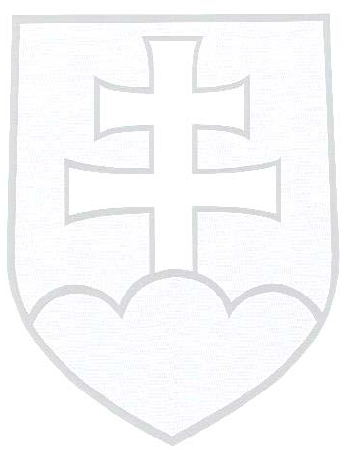 o  a b s o l v o v a n í  s k ú š k y  f y z i c k e j  o s o b yŽiadateľ (-ka): ..............................................................................................................................Dátum narodenia: .........................................................................................................................Číslo potvrdenia: ..........................................................................................................................Dátum vydania potvrdenia: ..........................................................................................................podľa § 23 ods. 14 zákona č.         /2013 o ochrane osobných údajov a o zmene a doplnení niektorých zákonomp r o s p e l (-a)V ..................................   dňa .............................................................................						..........................................Titul, meno, priezvisko                                                                       podpis predsedu úradu